РЕПУБЛИКА СРБИЈА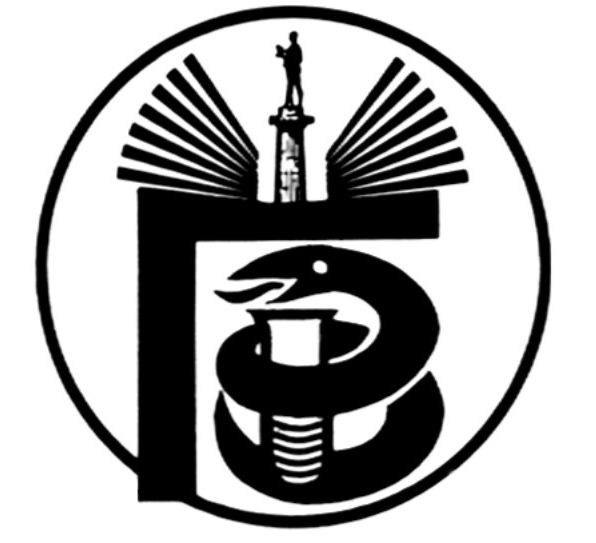 ГРАДСКИ ЗАВОД ЗА ЈАВНО ЗДРАВЉЕ, БЕОГРАД11000 БЕОГРАД, Булевар деспота Стефана 54-аЦентрала: 20 78 600   е-mail: info@zdravlje.org.rs    www.zdravlje.org.rsДиректор – тел: 32 33 976, факс: 32 27 828 email: direktor@zdravlje.org.rsСлужба за правне послове                                            Тел:  20 78 631        Факс:  32 27 828       e-mail: dusica.jovanovic@zdravlje.org.rsЖиро рачун: 840 – 627667 – 91ПИБ 100044907 Матични број 07041152Појашњење конкурсне документације ЈН БР. МНР 05-I-33/15         У поступку јавне набавке број МНР 05-I-33/15– НАБАВКА ПОСУДА ЗА УЗОРКОВАЊЕ НАМИРНИЦА (обликована по партијама)  сагласно члану 63. став 2. Закона о јавним набавкама, (,,Службени гласник РС“, бр. 124/12, у даљем тексту: Закон), пристигла су питања којим се од Комисије за јавну набавку захтева појашњење конкурсне документације за  предметну јавну набавку.Питање:  Поштовани, у вези јавне набавке мале вреднсоти- добра- МНР 05-I-33/15– НАБАВКА ПОСУДА ЗА УЗОРКОВАЊЕ НАМИРНИЦА (обликована по партијама), молимо за појашњење конкурсне документације: партија 2 –прибор за узорковање намирница, редни бр. 6, у опису добара стоји „запремина 1600 ml“. Претпостављамо да се ради о словној грешци и да треба да стоји број „запремина 160 ml“. Молимо вас да ово потврдите и у складу са тим измените конкурсну документацију.   Одговор: Исправка техничке грешке ће бити извршено у II Измени конкурсне документације, која ће бити објављена на интернет страници Наручиоца и Порталу јавних набавки.				                 КОМИСИЈА ЗА ЈАВНУ НАБАВКУ МНР 05-I-33/15